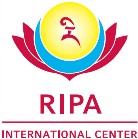 Registration form – by dayGuru Rinpoche Initiation and Celebration of Tsok Bum August 7-13, 2016The accumulation of 100,000 offerings of Guru Rinpoche Tsok will take place during the summer retreat of 2016 in the exceptional presence of His Eminence Namkha Drimed Rabjam Rinpoche. You can participate by choosing the dates according to your availability. If you have not yet received the initiation of Guru Rinpoche, you must attend the first day to be able to attend the others.To facilitate the organization of this event, we ask that you register by using this form.You can send your form either by post or email toRipa International Center, Landguet Ried, Hilfligweg 10, CH-3172 Niederwangen, +41 31 981 03 77Email: registration@ripa-international.com - Please fill out one form per personPlease write in capital letters:   Please tick the corresponding boxes:I would like to have lunch on location* :*Payment upon your arrivalDo you have any food intolerances?  Gluten	 Lactose	 Vegan	 Other:      External accommodationGiven the high number of participants expected for this event, onsite accommodation can only provided to participants attending the full week. If you plan to attend for a shorter period of time, you can contact below hotels which are nearby:Bären Hotel, Matzenriedstrasse 35, 3019 Bern, 031 926 14 24Holiday Inn Bern Westside, Riedbachstrasse 96, 3027 Bern, 031 985 24 00DonationsIn this extraordinary year, we are working hard to organize the summer retreat’s events and festivities to have the best possible conditions with the special presence of the entire Ripa family.Moreover, participating in a Tsok Bum presents a unique opportunity to practice generosity. During the third week, there will be an offering of food, drinks and flowers each day to the Three Jewels (Buddha, Dharma, Sangha). Whether you are present or not, you can participate by making a donation.We dearly thank you for your generosity which will enable us to face the many expenses with full serenity!      Yes ! I would like to participate in the exceptional costs for the 2016 summer retreat of Guru Rinpoche and make a donation of           CHF / EurosYour PaymentI transfer         CHF/Euro for the participation feesI will pay upon arrival          CHF/Euro for the mealsI will make a transfer of             CHF/Euro (participation fees + donation)Use Sepa transfer to avoid additional costs. Checks will not be accepted.Payment is made directly to the RIPA International Center account:Account holder: 	RIPA INTERNATIONAL CENTER / Hilfligweg 10 / CH-3172 NiederwangenName of bank:	UBS / Postfach, 8098 Zürich
BIC / SIFT:		UBSWCHZH80AClearing:		0235For a transfer in Euro from Europe or other countries:IBAN:			CH77 0023 5235 130942.60M    For a transfer in Swiss Francs from Switzerland:IBAN:			CH12 0023 5235 1309 4201 B	  Date:       			Signature:      NameFirst Name    M     FAddress City + StateZip codeCountryEmail address Phone numberDayPriceAugust 7 – Guru Rinpoche Initiation  60 CHF / 55€August 8 – Tsok Bum  50 CHF / 45€August 9 – Tsok Bum  50 CHF / 45€August 10 – Tsok Bum  50 CHF / 45€August 11 – Tsok Bum  50 CHF / 45€August 12 – Tsok Bum  50 CHF / 45€August 13 – Guru Rinpoche Day  60 CHF / 55€LunchSangha PriceNon memberAugust 7 – Guru Rinpoche Initiation  15 CHF / 14€ 25 CHF / 23€August 8 – Tsok Bum  15 CHF / 14€ 25 CHF / 23€August 9 – Tsok Bum  15 CHF / 14€ 25 CHF / 23€August 10 – Tsok Bum  15 CHF / 14€ 25 CHF / 23€August 11 – Tsok Bum  15 CHF / 14€ 25 CHF / 23€August 12 – Tsok Bum  15 CHF / 14€ 25 CHF / 23€August 13 – Guru Rinpoche Day  15 CHF / 14€ 25 CHF / 23€